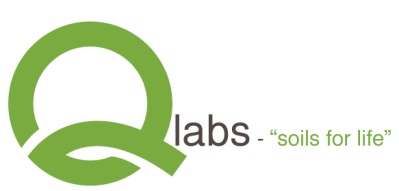 Please fill out details and return with sampleLab Use OnlyNameFarm/Company nameFarm/Company nameFarm/Company nameAddressBilling Address (if different)Billing Address (if different)Billing Address (if different)Phone                                                                                EmailPhone                                                                                EmailPhone                                                                                EmailPhone                                                                                EmailCollected By                                                                           or Self Sample (circle)Collected By                                                                           or Self Sample (circle)Collected By                                                                           or Self Sample (circle)Collected By                                                                           or Self Sample (circle)Date Collected                                            Date sent (if Applicable)                                              Date Collected                                            Date sent (if Applicable)                                              Date Collected                                            Date sent (if Applicable)                                              Date Collected                                            Date sent (if Applicable)                                              Priority                                 Normal                                        Urgent  (ASAP, $100 surcharge applies, contact lab first)Priority                                 Normal                                        Urgent  (ASAP, $100 surcharge applies, contact lab first)Priority                                 Normal                                        Urgent  (ASAP, $100 surcharge applies, contact lab first)Priority                                 Normal                                        Urgent  (ASAP, $100 surcharge applies, contact lab first)Animal Type  (please circle)     Cattle – Sheep – Deer -  Other___________________Animal Type  (please circle)     Cattle – Sheep – Deer -  Other___________________Animal Type  (please circle)     Cattle – Sheep – Deer -  Other___________________Animal Type  (please circle)     Cattle – Sheep – Deer -  Other___________________Test Required please tick required test/s   Test Required please tick required test/s   Price All prices exclude GSTTickFull Feed Analysis – complete with feed balancing formulationsCrude Fat, Crude Fibre, TKN, NDF, ADF, Ash, Nitrate, Sulphate Sulphur, Phosphorus, Calcium, Magnesium, Potassium, Sodium, Iron, Manganese, Copper, Zinc.Full Feed Analysis – complete with feed balancing formulationsCrude Fat, Crude Fibre, TKN, NDF, ADF, Ash, Nitrate, Sulphate Sulphur, Phosphorus, Calcium, Magnesium, Potassium, Sodium, Iron, Manganese, Copper, Zinc.$329.85Self Sample Full Feed AnalysisCrude Fat, Crude Fibre, TKN, NDF, ADF, Ash, Nitrate, Sulphate Sulphur, Phosphorus, Calcium, Magnesium, Potassium, Sodium, Iron, Manganese, Copper, ZincSelf Sample Full Feed AnalysisCrude Fat, Crude Fibre, TKN, NDF, ADF, Ash, Nitrate, Sulphate Sulphur, Phosphorus, Calcium, Magnesium, Potassium, Sodium, Iron, Manganese, Copper, Zinc$266.85RNUE (Ruminant Nitrogen Utilisation Efficiency) (DM, CP, Fat, Ash, NDF, CF)RNUE (Ruminant Nitrogen Utilisation Efficiency) (DM, CP, Fat, Ash, NDF, CF)$169.95ME  (Includes crude protein, fat, crude fibre, ash & dry matter)ME  (Includes crude protein, fat, crude fibre, ash & dry matter)$167.08Dry MatterDry Matter$32.28Crude FibreCrude Fibre$55.30Nitrate (Includes Dry Matter)Nitrate (Includes Dry Matter)$55.30Single element  (NPK, Trace elements, CP, Fat, CF) (Includes Dry Matter) Single element  (NPK, Trace elements, CP, Fat, CF) (Includes Dry Matter) $55.30Date & Time Received:                                                    Received By:                    